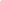 
Robert Falcon Scott (1868-1912) var britisk marineoffiser og ledet den britiske Discovery-ekspedi-sjonen til Antarktis 1901-1904.

Under denne ekspedisjonen forsøkte han å nå Sydpolen, men måtte gi opp.

I 1910 ledet han Terra Nova-ekspedisjonen til Antarktis. Det viktigste målet var å trenge fram til Sydpolen.

Hovedkvarteret i McMurdo-basen ble forlatt 1. november 1911 med snøtraktorer, hunder og ponnier.

Den ene traktoren etter den andre brøt sammen, og de ti ponniene døde.

12. desember sendte Scott også de to trekkhundgruppene tilbake. Han stolte ikke på hundene, så det endte med at mennene trakk sledene selv.

Ekspedisjonen utviklet seg til et mareritt. Til slutt fulgte de Amundsens spor og visste at de var for sent ute.

De nådde Sydpolen 17. januar 1912. Der fant de Amundsens telt og brev.

Hard kulde, uvær, knappe rasjo-ner og sykdom knekket ekspedi-sjonen på tilbaketuren. Scott måtte innse at nederlaget var totalt. Det minket både på forsyningene og innsatsviljen.

To av de fem i Scotts følge om-kom i rask rekkefølge. Scott og de to siste fortsatte videre, men snart frøs og sultet de også i hjel.

En unnsetningsekspedisjon fant følget i november 1912, bare 18 km fra det siste matdepotet som var lagt ut til dem.

Scott ble umiddelbart nasjonal-helt i den engelsktalende verden, men senere er hans feilgrep blitt sterkt kritisert. 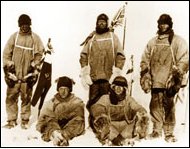 